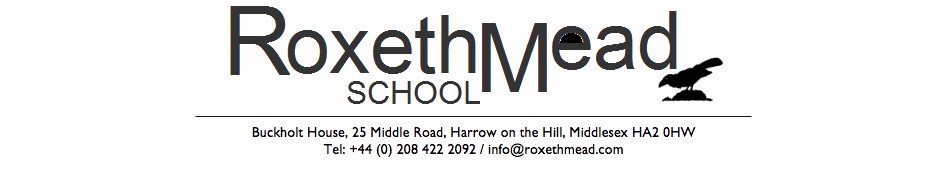 9 July 2018 Dear Parents, Following our recent Inspection by the Independent Schools Inspectorate, I am writing to let you know that the report has been published and is attached for you here; it is also available on our website. This was a ‘Compliance Only’ inspection, so inspectors do not have the freedom to express qualitative judgements, only factual statements, hence the tone of the report may seem a little bland. However, they told us during their visit that they were very impressed with Roxeth Mead and what a lovely, supportive, family feel the school has. In the report inspectors noted, “The teaching enables pupils to make good progress, encompasses effective behaviour management and is supported by suitable resources”. “Principles and values are actively promoted which facilitate the personal development of pupils as responsible, tolerant, law abiding citizens”.“Good behaviour is promoted and bullying prevented”. Going forward, the inspectors have advised that we need to:Do a formal annual safeguarding review. This is something that all schools should complete early in an academic year. The new proprietors were not aware that this had not taken place and thus this has now been completed. Keep more detailed records relating to health and safety. The new proprietors were already aware of this and had begun to put more rigorous systems in place, but alas, did not have enough time to gather the amount of evidence required between April, when they took over and the time of the inspection. We would like to emphasise that these omissions related purely to record keeping. Day to day practice was complaint in every respect and the children were, and are, safe at all times. Should you have any queries relating to the inspection report, please feel free to contact me. Yours sincerely, A IsaacsMrs Alison Isaacs,Headteacher 